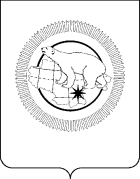 П Р И К А ЗВ соответствии со статьёй 55 Федерального закона от 12 апреля 2010 года № 61-ФЗ «Об обращении лекарственных средств», на основании Распоряжения Правительства Российской Федерации от 12 октября 2019 г. № 2406-р года, пункта 47 раздела 3 Положения о Департаменте Здравоохранения Чукотского автономного округа, утверждённого Постановлением Правительства Чукотского автономного округа от 24 декабря 2018 года № 438, в целях совершенствования доступности лекарственного обеспечения населения округа,ПРИКАЗЫВАЮ:1. Утвердить Перечень медицинских организаций и их обособленных подразделений (амбулаторий, фельдшерских и фельдшерско-акушерских пунктов, участковых больниц, центров (отделений) общей врачебной (семейной) практики) (далее – МР «место реализации»), расположенных в сельских поселениях, в которых отсутствуют аптечные организации, осуществляющих отпуск лекарственных препаратов для медицинского применения (за исключением наркотических лекарственных препаратов и психотропных лекарственных препаратов) по рецептам и (или) без рецептов врача (фельдшера) (далее – Перечень), согласно приложению 1.2. Установить для медицинских организаций и их структурных подразделений, осуществляющих отпуск лекарственных препаратов для медицинского применения, наличие минимального ассортиментного перечня лекарственных препаратов, необходимых для оказания медицинской помощи, установленного Распоряжением Правительства Российской Федерации от 12 октября 2019 г. № 2406-р, согласно приложению 2.3. Отделу административной, правовой и кадровой работы Департамента здравоохранения Чукотского автономного округа (Прудьева В.С.):-опубликовать приказ на официальном интернет-портале правовой информации (www.pravo.gov.ru);  -в 7-дневный срок после дня первого официального опубликования настоящего приказа, направить копию приказа и сведения об источнике официального опубликования в территориальный орган юстиции для включения в федеральный регистр нормативных правовых актов субъекта.4. Контроль за исполнением настоящего приказа оставляю за собой.Перечень медицинских организаций и их обособленных подразделений (амбулаторий, фельдшерских и фельдшерско-акушерских пунктов, центров (отделений) общей врачебной (семейной) практики), расположенных в сельских поселениях, в которых отсутствуют аптечные организации, осуществляющих отпуск лекарственных препаратов для медицинского применения (за исключением наркотических лекарственных препаратов и психотропных лекарственных препаратов) по рецептам и (или) без рецептов врача (фельдшера) Приложение 2к приказу Департамента здравоохранения Чукотского автономного округаот _____________№__________Перечень минимального ассортимента лекарственных препаратов, необходимых для оказания медицинской помощиI. Для аптек (готовых лекарственных форм, производственных, производственных с правом изготовления асептических лекарственных препаратов)II. Для аптечных пунктов, аптечных киосков и индивидуальных предпринимателей, имеющих лицензию на фармацевтическую деятельностьДЕПАРТАМЕНТ  ЗДРАВООХРАНЕНИЯ  ЧУКОТСКОГО  АВТОНОМНОГО  ОКРУГАот №г. АнадырьОб утверждении Перечня медицинских организаций и их обособленных подразделений, расположенных в сельских поселениях, в которых отсутствуют аптечные организации, осуществляющих отпуск лекарственных препаратов для медицинского применения (за исключением наркотических лекарственных препаратов и психотропных лекарственных препаратов) по рецептам и (или) без рецептов врача (фельдшера) в Чукотском автономном округеПодписано электронной подписьюПриложение 1к приказу Департамента здравоохраненияЧукотского автономного округаот _______________________ № _________№п/пНаименование медицинских организаций и их обособленных подразделений Наименование медицинских организаций и их обособленных подразделений Количество медицинских работников1.ГБУЗ «Чукотская окружная больница» ГБУЗ «Чукотская окружная больница» ГБУЗ «Чукотская окружная больница» 1.1Участковая больница с. Усть - БелаяУчастковая больница с. Усть - Белая1.2.Участковая больница с. ВаегиУчастковая больница с. Ваеги1.3.Участковая больница с. КанчаланУчастковая больница с. Канчалан1.4.Участковая больница с. МарковоУчастковая больница с. Марково1.5.Участковая больница п. БеринговскийУчастковая больница п. Беринговский1.6.Участковая больница  с. МейныпильгиноУчастковая больница  с. Мейныпильгино1.7.Участковая больница  с. Хатырка Участковая больница  с. Хатырка 1.8.ФАП с. СнежноеФАП с. Снежное1.9.ФАП с. КрасненоФАП с. Краснено1.10 ФАП с. Ламутское  ФАП с. Ламутское 1.11.ФАП с. ЧуванскоеФАП с. Чуванское1.12.ФАП с. АлькатваамФАП с. Алькатваам2.ГБУЗ «Чукотская окружная больница» - филиал Билибинская районная больница ГБУЗ «Чукотская окружная больница» - филиал Билибинская районная больница ГБУЗ «Чукотская окружная больница» - филиал Билибинская районная больница 2.1.Врачебная амбулатория с.ОмолонВрачебная амбулатория с.Омолон2.2. Врачебная амбулатория с . Анюйск Врачебная амбулатория с . Анюйск2.3.ФАП с. ОстровноеФАП с. Островное2.4.ФАП с. КепервеемФАП с. Кепервеем2.5.ФАП с. ИлирнейФАП с. Илирней3.ГБУЗ «Чукотская окружная больница» -филиал Иультинская районная больницаГБУЗ «Чукотская окружная больница» -филиал Иультинская районная больницаГБУЗ «Чукотская окружная больница» -филиал Иультинская районная больница3.1.Участковая больница  с. РыркайпийУчастковая больница  с. Рыркайпий3.2.Врачебная амбулатория с.АмгуэмаВрачебная амбулатория с.Амгуэма3.3.ФАП с. ВанкаремФАП с. Ванкарем3.4.ФАП с.Нутепельмен3.5.ФАП с. УэлькальФАП с. Уэлькаль3.6.ФАП с. КонергиноФАП с. Конергино4.ГБУЗ «Чукотская окружная больница» -филиал Чаунская районная больницаГБУЗ «Чукотская окружная больница» -филиал Чаунская районная больницаГБУЗ «Чукотская окружная больница» -филиал Чаунская районная больница4.1.ФАП с.АйонФАП с.Айон4.2.Участковая больница с. РыткучиУчастковая больница с. Рыткучи4.4.ФАП с. БиллингсФАП с. Биллингс5.ГБУЗ «Чукотская окружная больница» -филиал Чукотская районная больницаГБУЗ «Чукотская окружная больница» -филиал Чукотская районная больницаГБУЗ «Чукотская окружная больница» -филиал Чукотская районная больница5.1.Врачебная амбулатория с. ЛориноВрачебная амбулатория с. Лорино5.2.Участковая больница с. НешканУчастковая больница с. Нешкан5.3.Участковая больница с. УэленУчастковая больница с. Уэлен5.4.ФАП с. ЭнурминоФАП с. Энурмино5.5.ФАП с. Инчоун ФАП с. Инчоун 6.ГБУЗ «Чукотская окружная больница» -филиал Провиденская районная больницаГБУЗ «Чукотская окружная больница» -филиал Провиденская районная больницаГБУЗ «Чукотская окружная больница» -филиал Провиденская районная больница6.1.Врачебная амбулатория с. СиреникиВрачебная амбулатория с. Сиреники6.2.ФАП с. ЭнмеленФАП с. Энмелен6.3.ФАП с. НунлигранФАП с. Нунлигран6.4.ФАП с. ЯнракынотФАП с. Янракынот6.5.ФАП с. Новое ЧаплиноФАП с. Новое ЧаплиноЛекарственные препараты (МНН)Лекарственные формыранитидинтаблеткифамотидинтаблеткиомепразолКапсулы  или таблеткивисмута трикалия дицитраттаблетки, покрытые пленочной оболочкойдротаверинтаблеткибисакодилсуппозитории ректальныетаблеткисеннозиды А и Втаблеткилоперамидкапсулы или таблеткибифидобактерии бифидумкапсулы или порошок для приема внутрьпанкреатинкапсулы или таблеткиаскорбиновая кислотаДраже или таблеткиизосорбида динитраттаблеткиизосорбида мононитратКапсулы или таблеткинитроглицеринспрей подъязычный дозированныйтаблеткигидрохлоротиазидтаблеткифуросемидтаблеткиспиронолактонКапсулы или таблеткиатенололтаблеткиамлодипинтаблеткинифедипинтаблеткиверапамилтаблеткикаптоприлтаблеткиэналаприлтаблеткилозартантаблетки, покрытые оболочкойаторвастатинкапсулы, или таблетки, покрытые оболочкой, или таблетки, покрытые пленочной оболочкойклотримазолгель вагинальный, или таблетки вагинальные,или суппозитории вагинальныегидрокортизонкрем для наружного применения или мазь для наружного применениядексаметазонтаблеткидоксициклинкапсулы или таблеткихлорамфениколтаблеткиамоксициллинкапсулы или таблеткиамоксициллинпорошок для приготовления суспензии для приема внутрьампициллинтаблеткико-тримоксазолсуспензия для приема внутрьтаблеткиципрофлоксацинкапли глазные или капли глазные и ушныекапли ушныетаблеткифлуконазолкапсулыацикловиркрем для наружного применения или мазь для наружного применениятаблеткиосельтамивиркапсулыимидазолилэтанамид пентандиовой кислотыкапсулыкагоцелтаблеткиумифеновиркапсулы или таблеткидиклофенаккапли глазныетаблеткиибупрофенкапсулы или таблеткисуспензия для приема внутрьацетилсалициловая кислотатаблеткипарацетамолРаствор для приема внутрь или суспензия для приема внутрьРаствор для приема внутрь (для детей) или суспензия для приема внутрь (для детей)суппозитории ректальныетаблеткисальбутамолаэрозоль для ингаляций дозированный или раствор для ингаляцийбеклометазонаэрозоль для ингаляций дозированныйаминофиллинтаблеткиацетилцистеингранулы для приготовления раствора для приема внутрь или порошок для приготовления раствора для приема внутрьхлоропираминтаблеткилоратадинсироптаблеткитетрациклинмазь глазнаятимололкапли глазныеЛекарственные препаратыЛекарственные препаратыЛекарственные формыЛекарственные формывисмута трикалия дицитратвисмута трикалия дицитраттаблетки, покрытые пленочной оболочкойтаблетки, покрытые пленочной оболочкойдротавериндротаверинтаблеткитаблеткибисакодилбисакодилсуппозитории ректальныесуппозитории ректальныетаблеткитаблеткисеннозиды А и Всеннозиды А и Втаблеткитаблеткилоперамидлоперамидкапсулы или таблеткикапсулы или таблеткибифидобактерии бифидумбифидобактерии бифидумКапсулы или порошок для приема внутрьКапсулы или порошок для приема внутрьпанкреатинпанкреатинКапсулы или таблеткиКапсулы или таблеткиаскорбиновая кислотааскорбиновая кислотаДраже или таблеткиДраже или таблеткинитроглицериннитроглицеринспрей подъязычный дозированныйспрей подъязычный дозированныйклотримазолклотримазолгель вагинальный, или таблетки вагинальные, или суппозитории вагинальныегель вагинальный, или таблетки вагинальные, или суппозитории вагинальныегидрокортизонгидрокортизонкрем для наружного применения или мазь для наружного применениякрем для наружного применения или мазь для наружного примененияимидазолилэтанамид пентандиовой кислотыимидазолилэтанамид пентандиовой кислотыкапсулыкапсулыкагоцелкагоцелтаблеткитаблеткиумифеновирумифеновиркапсулы или таблеткикапсулы или таблеткидиклофенакдиклофенаккапли глазныекапли глазныетаблеткитаблеткиибупрофенибупрофенКапсулы или таблеткиКапсулы или таблеткисуспензия для приема внутрьсуспензия для приема внутрьацетилсалициловая кислотаацетилсалициловая кислотатаблеткитаблеткипарацетамолпарацетамолраствор для приема внутрь или суспензия для приема внутрьраствор для приема внутрь или суспензия для приема внутрьпарацетамолпарацетамолраствор для приема внутрь (для детей) или суспензия для приема внутрь (для детей)раствор для приема внутрь (для детей) или суспензия для приема внутрь (для детей)парацетамолпарацетамолсуппозитории ректальныесуппозитории ректальныепарацетамолпарацетамолтаблеткитаблеткиацетилцистеинацетилцистеингранулы для приготовления раствора для приема внутрь или порошок для приготовления раствора для приема внутрьгранулы для приготовления раствора для приема внутрь или порошок для приготовления раствора для приема внутрьлоратадинлоратадинсироп для приема внутрьсироп для приема внутрьтаблеткитаблеткитетрациклинтетрациклинмазь глазнаямазь глазная